臺北市立大學地球環境暨生物資源學系環境教育與資源碩士班碩士論文CCCCCCCC題目(中文)CCCCCCCCEEEEEEEEEE題目(英文)EEEEEEEEEE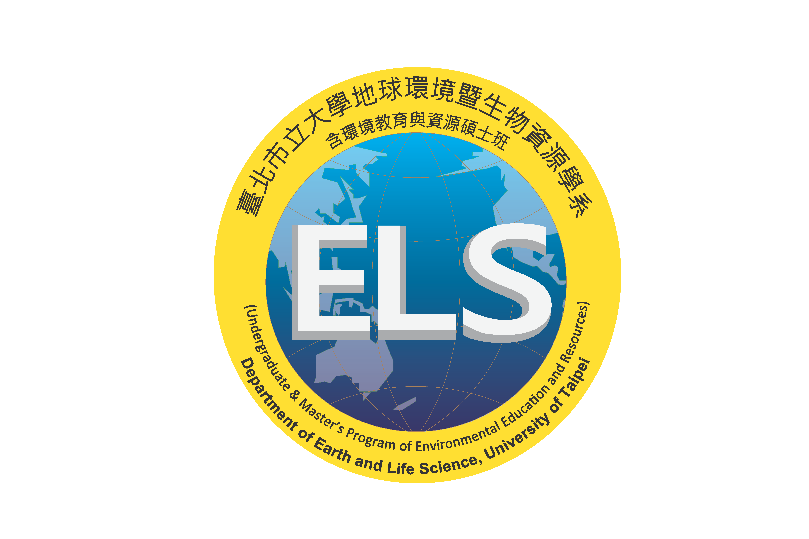 研究生：○○○  撰指導教授：○○○  博士中  華  民  國  ○○年  ○○月  ○○日(表十七) 書背範本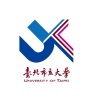 